ГРАФИЧЕСКИЕ ДИКТАНТЫ - РАСПЕЧАТАЙ и РИСУЙСегодня хочу поделиться с вами графическими диктантами, которые можно использовать дома для занятий со своими детками.Графические диктанты помогают развивать пространственное мышление, усидчивость, внимательность и мелкую моторику. Ребятам такие задания очень нравятся. Материалы можно использовать и для диктантов и для самодиктантов.Пример 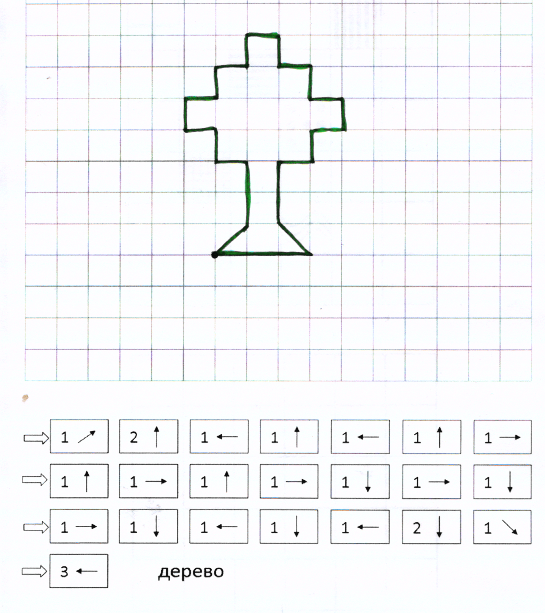 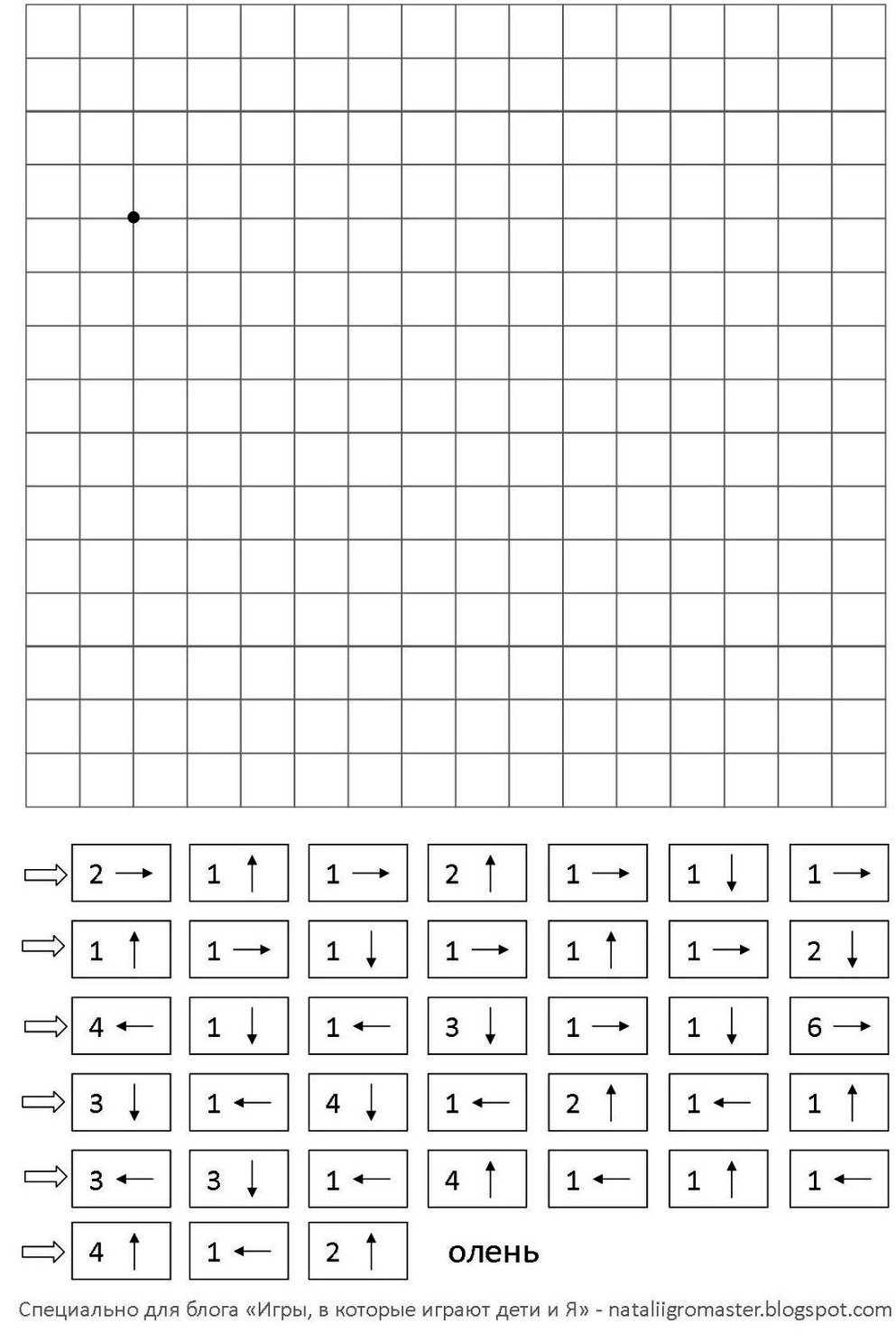 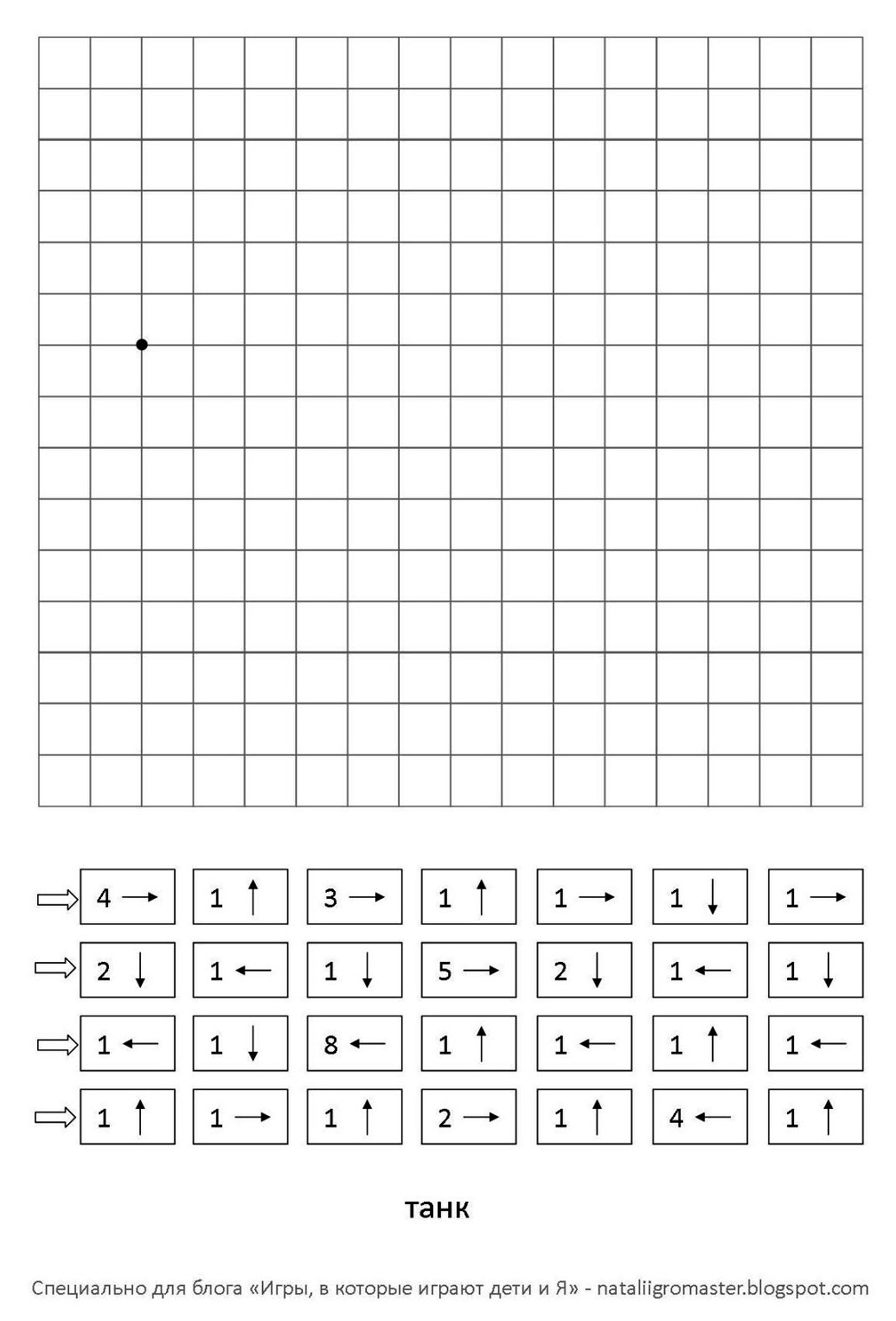 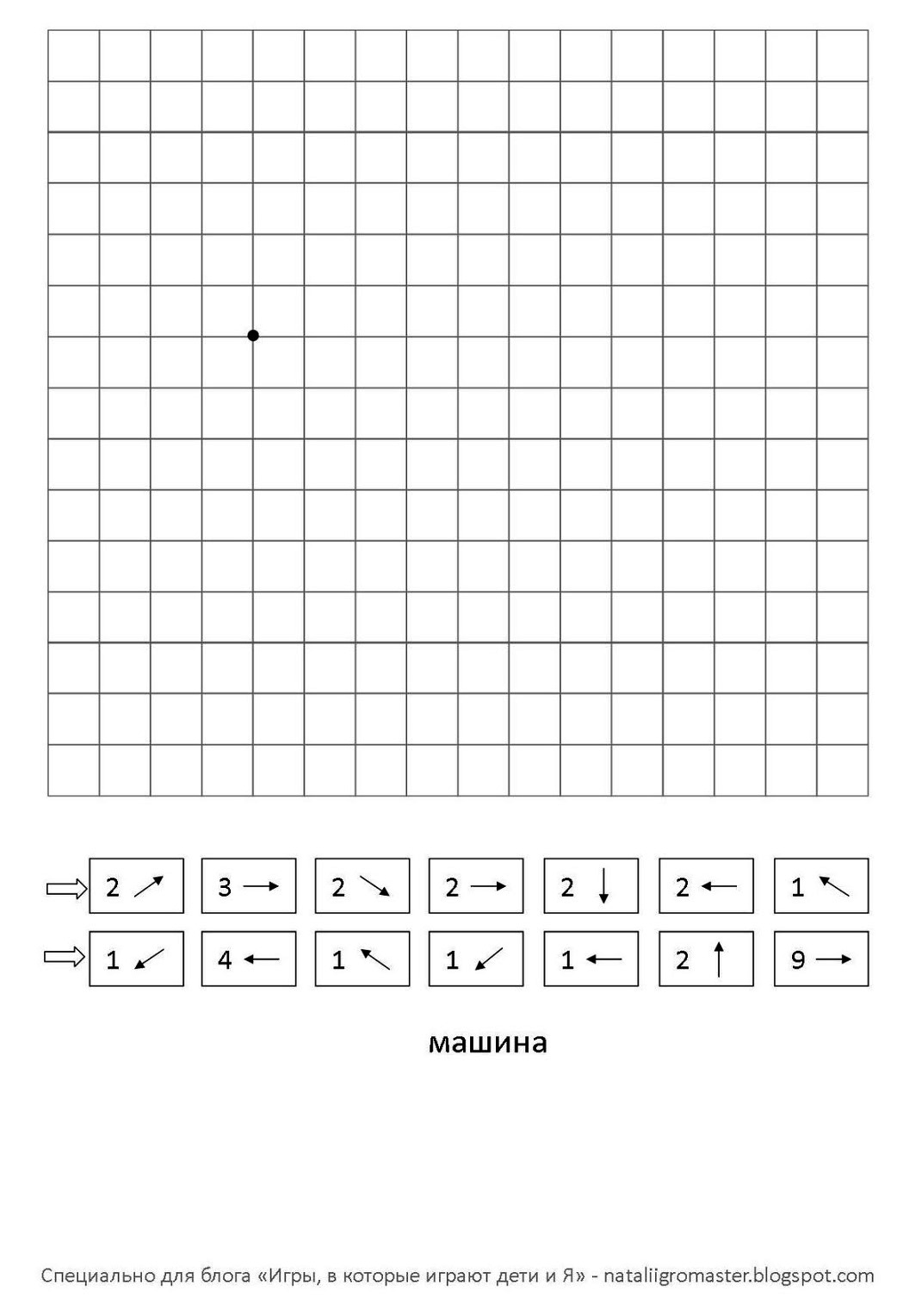 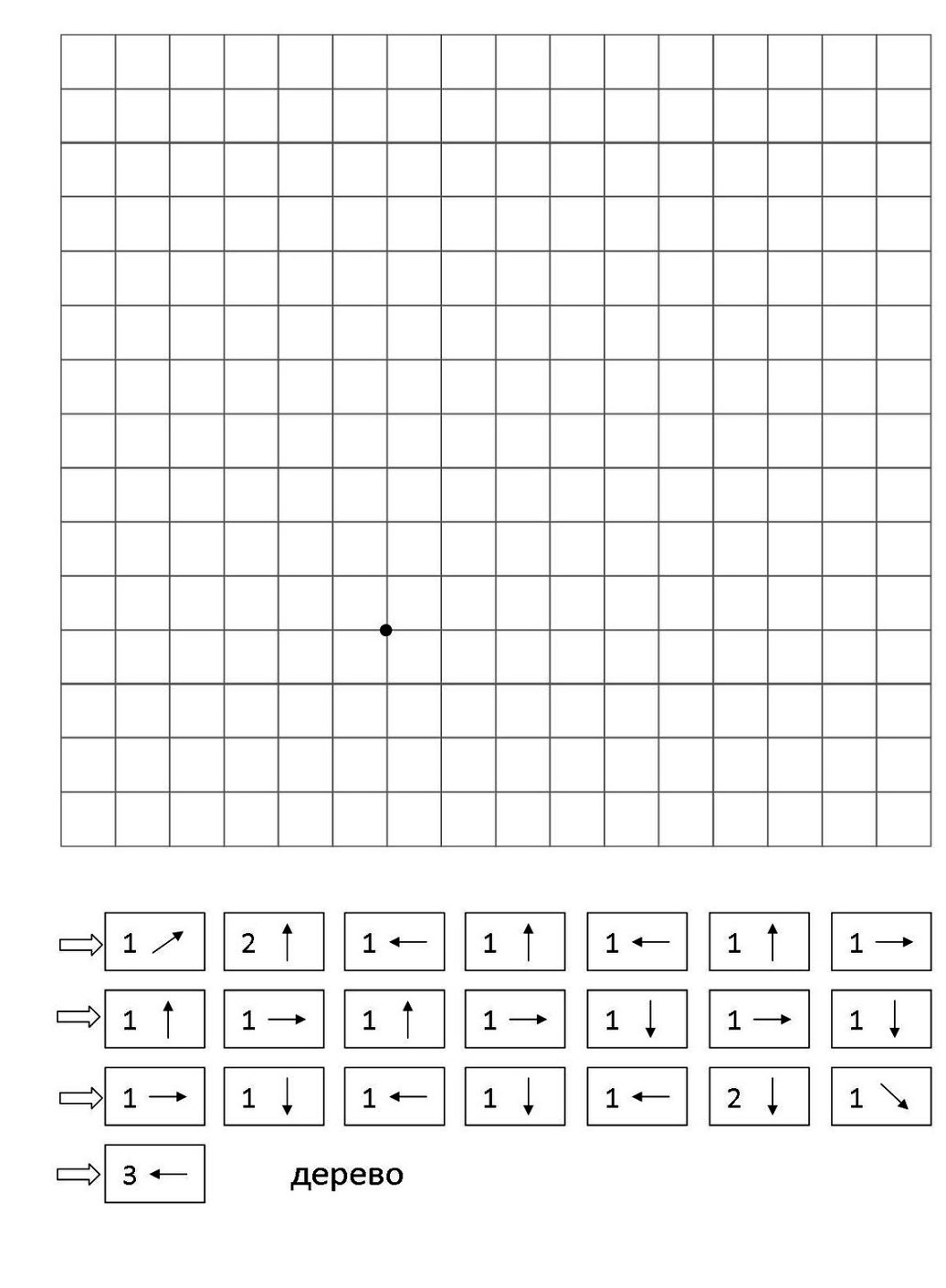 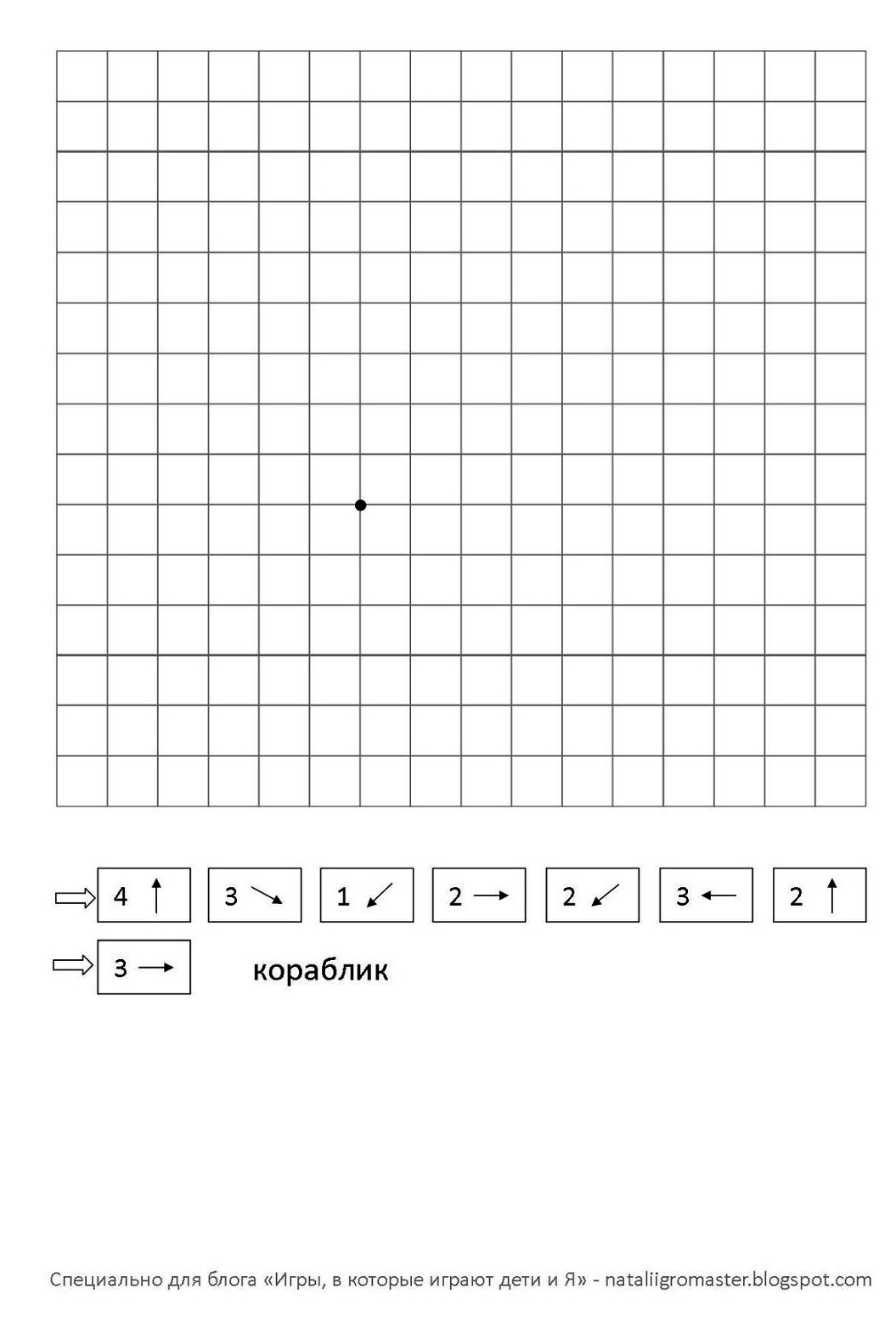 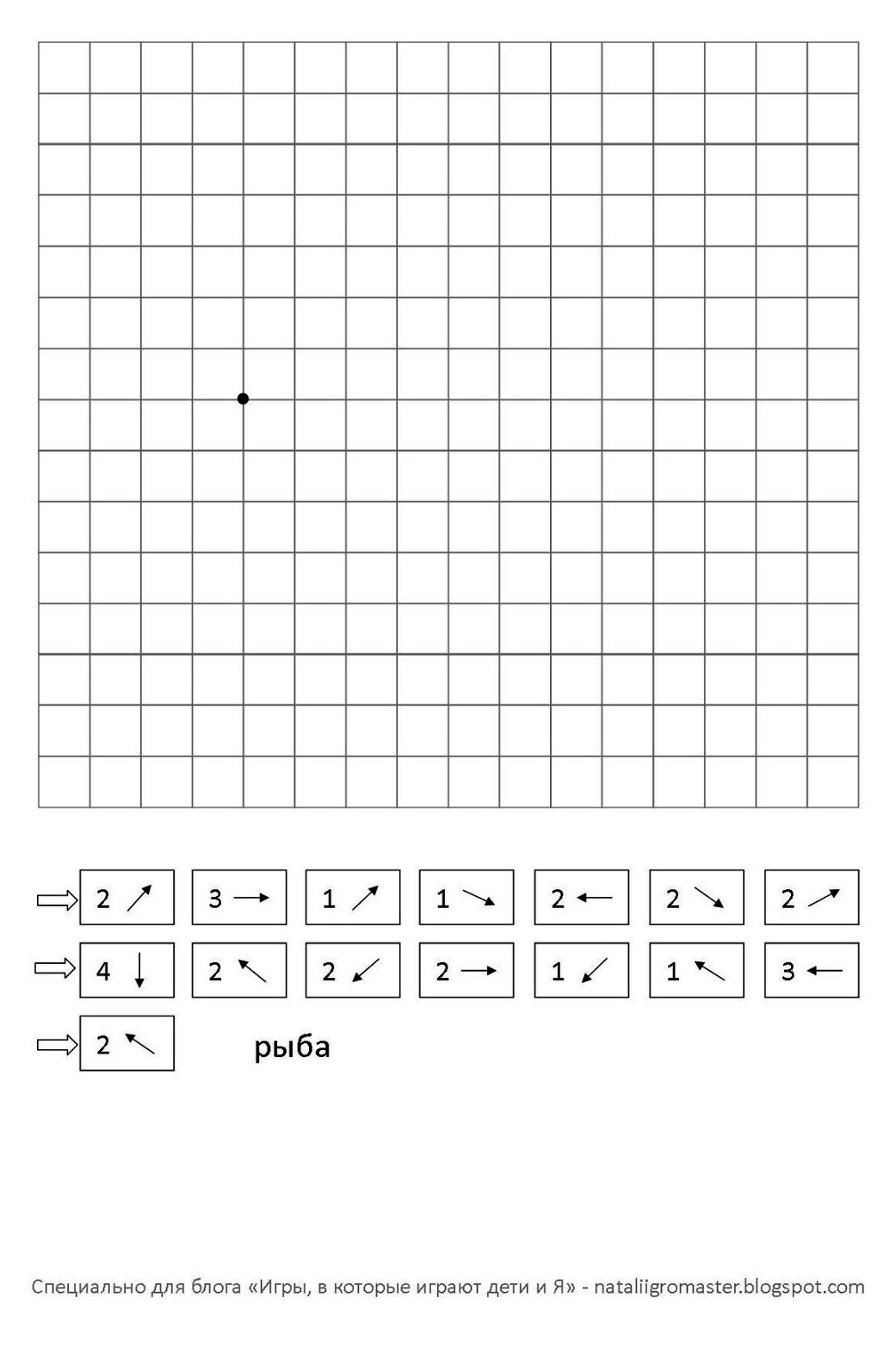 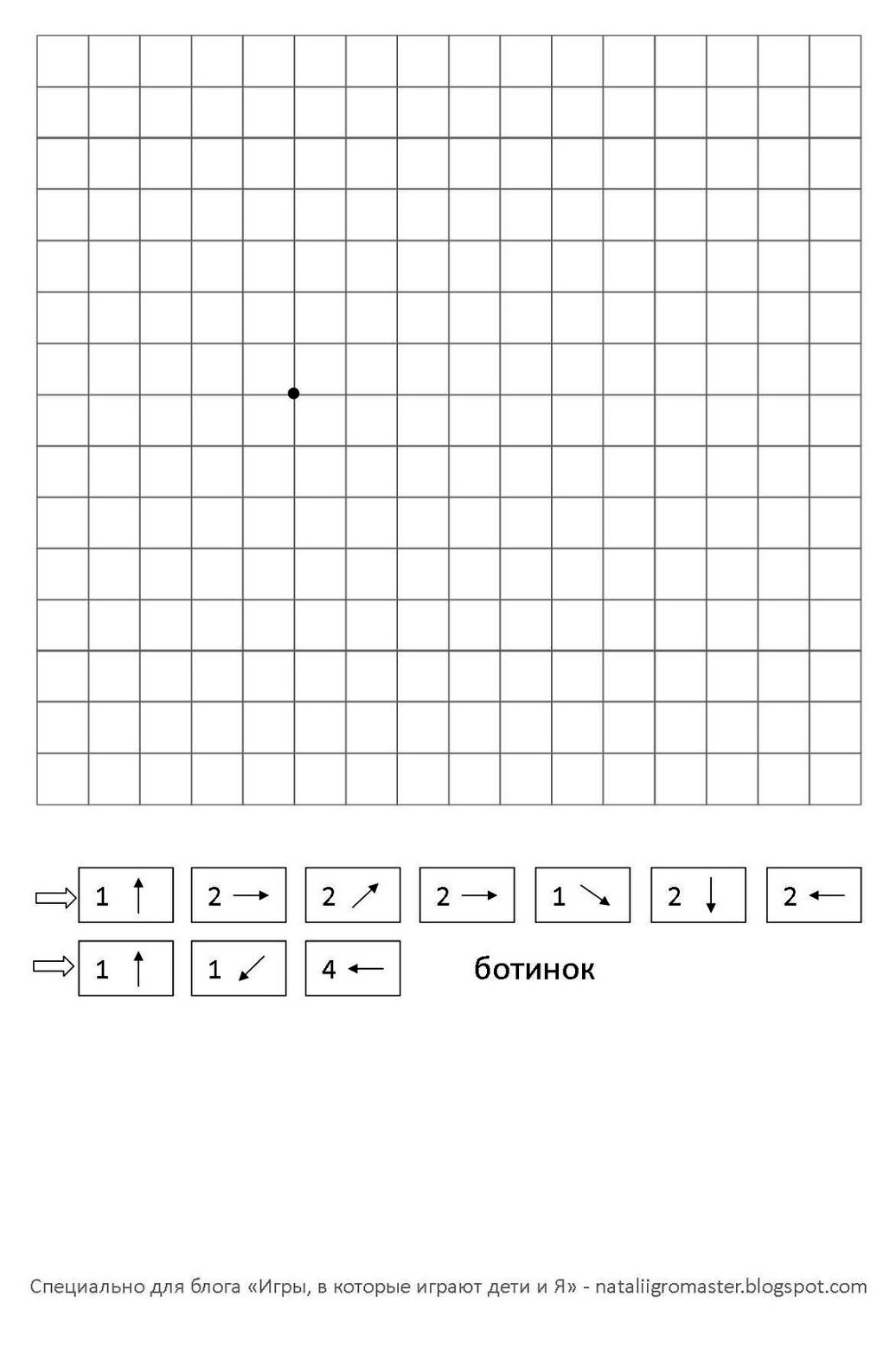 